2022 Board Member Roster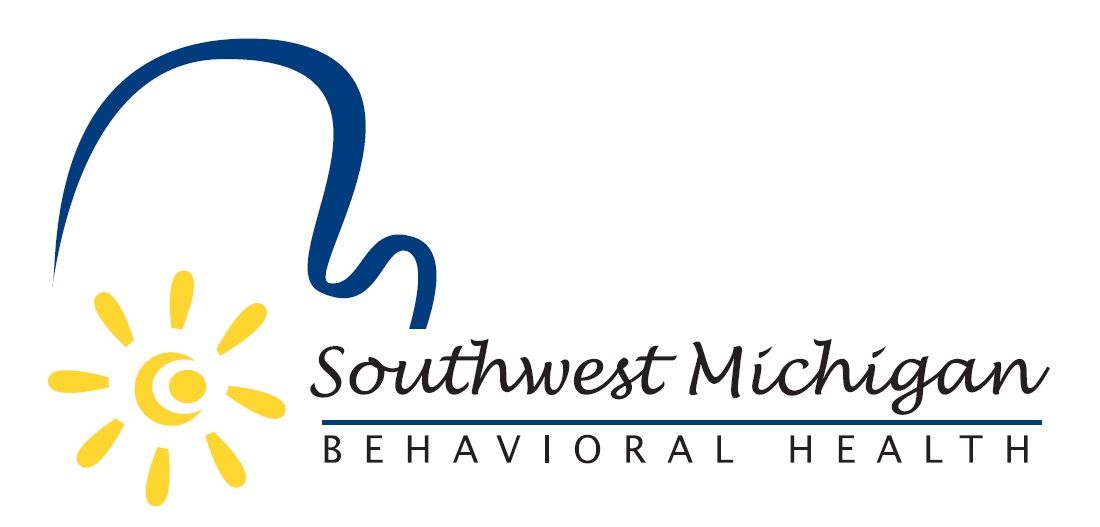 Barry CountyRuth Perino Robert Becker (Alternate)Berrien CountyEdward Meny - ChairRandy Hyrns (Alternate)Branch CountyTom Schmelzer – Vice-ChairJon Houtz (Alternate) Calhoun CountyMarcia StarkeyKathy-Sue Vette (Alternate)Cass CountyLouie CsokasyJeanne Jourdan (Alternate)Kalamazoo County Erik KroghVacant (Alternate)St. Joseph CountyCarole NaccaratoCathi Abbs (Alternate)Van Buren CountySusan Barnes - SecretaryAngie Dickerson (Alternate) 